GALA DEL DEPORTE BINACED-VALCARCA 2019DÍA: SÁBADO 22 DE JUNIOLUGAR: CASA DE LA CULTURA – LOCAL SOCIALHORA: 20:00 h. 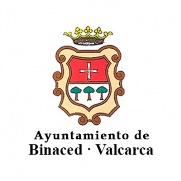 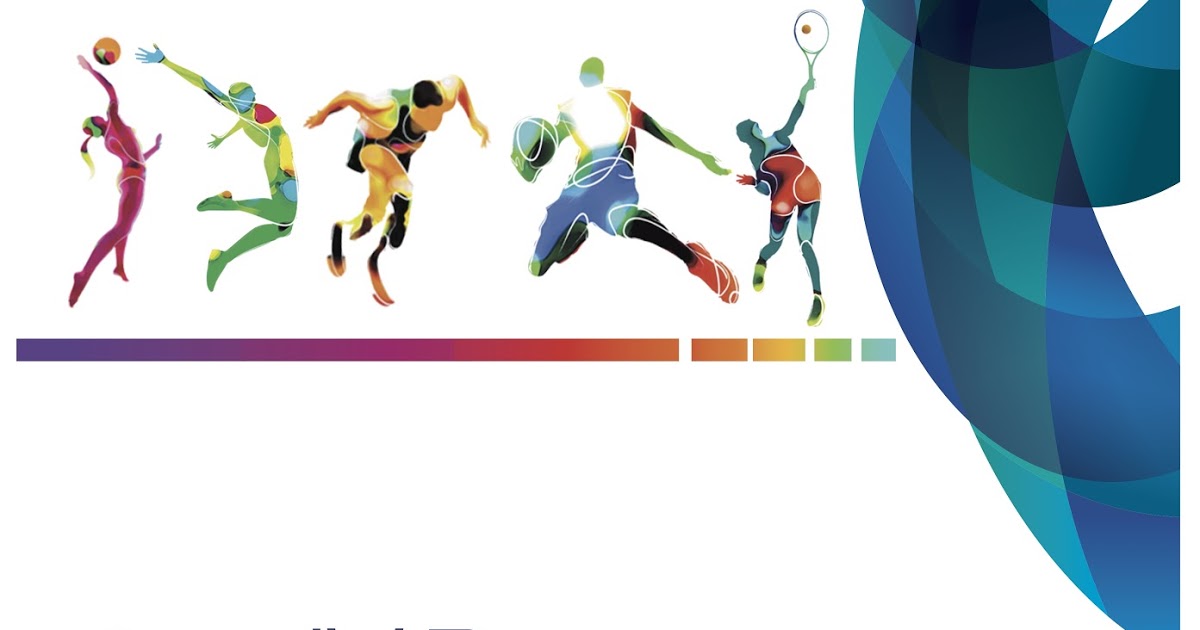 